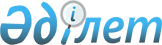 Қазақстан Республикасы Мәдениет министрлігі Тіл комитетінің мәселелеріҚазақстан Республикасы Үкiметiнiң 2005 жылғы 4 ақпандағы N 103 Қаулысы
      Ескерту. Қаулының тақырыбы жаңа редакцияда - ҚР Үкіметінің 04.05.2014 № 441 қаулысымен.
      "Қазақстан Республикасының Yкіметi туралы" Қазақстан Республикасының 1995 жылғы 18 желтоқсандағы Конституциялық Заңының 24-бабына сәйкес Қазақстан Республикасының Үкiметi ҚАУЛЫ ЕТЕДІ: 
      1. Қазақстан Республикасы Мәдениет министрлігінің Тіл комитеті құрылсын.
      Ескерту. 1-тармақ жаңа редакцияда - ҚР Үкіметінің 04.05.2014 № 441 қаулысымен.

      2. Алынып тасталды - ҚР Үкіметінің 25.01.2003 N 32 Қаулысымен.

      3. Алынып тасталды - ҚР Үкіметінің 2007.11.29 N 1148 (қол қойылған күнінен бастап 30 күнтізбелік күн өткен соң қолданысқа енгізіледі) Қаулысымен.


      4. Қазақстан Республикасы Yкiметiнiң кейбiр шешiмдерiне мынадай толықтыру мен өзгерiстер енгiзілсiн: 
      1) күші жойылды - ҚР Үкіметінің 23.09.2014 № 1003 қаулысымен;

      2) Күші жойылды - ҚР Үкіметінің 2008.04.15 N 339 Қаулысымен.

      Ескерту. 4-тармаққа өзгеріс енгізілді - ҚР Үкіметінің 2008.04.15 N 339; 23.09.2014 № 1003 қаулысымен.


      5. Осы қаулы 2005 жылғы 1 қаңтардан бастап күшіне енеді.  Қазақстан Республикасы Мәдениет және ақпарат
министрлігінің Тіл комитетi туралы ереже
      Ескерту. Ереже алынып тасталды - ҚР Үкіметінің 2007.11.29 N 1148 Қаулысымен (қол қойылған күнінен бастап 30 күнтізбелік күн өткен соң қолданысқа енгізіледі). Қазақстан Республикасы Мәдениет және ақпарат
министрлігі Тіл комитетінің құрылымы
      Ескерту. Құрылым алынып тасталды - ҚР Үкіметінің 2007.11.29 N 1148 Қаулысымен (қол қойылған күнінен бастап 30 күнтізбелік күн өткен соң қолданысқа енгізіледі). Қазақстан Республикасы Мәдениет және ақпарат министрлігі
Тіл комитетінің қарамағындағы ұйымдардың тізбесі
      Ескерту. Тізбе алынып тасталды - ҚР Үкіметінің 25.01.2013 N 32 Қаулысымен.
					© 2012. Қазақстан Республикасы Әділет министрлігінің «Қазақстан Республикасының Заңнама және құқықтық ақпарат институты» ШЖҚ РМК
				
Қазақстан Республикасының  
Премьер-Министрі  Қазақстан Республикасы
Үкiметiнiң
2005 жылғы 4 ақпандағы
N 103 қаулысымен
бекітілгенҚазақстан Республикасы
Үкiметiнiң
2005 жылғы 4 ақпандағы
N 103 қаулысымен
бекітілгенҚазақстан Республикасы
Үкiметiнiң
2005 жылғы 4 ақпандағы
N 103 қаулысымен
бекітілген